Allah says: (Indeed in the Messenger of Allah (Muhammad ) you have a good example to follow for him who hopes in (the Meeting with) Allah and the Last Day and remembers Allah . (much and his prophet Mohammad “(peace be upon him)” said: (Convey from me even an Ayah of the Qur’an). Based on this concept, the student activities unit in the Faculty of Sciences and humanities in Alghat (Female’s campus) and under the supervision of the faculty vice Dean Mrs. Jameelah Alharbi organized a religious seminar to revive the prophetic traditions on Monday 23/2/1436. It was presented by Mrs. Manal Alfouzan. This seminar aims to revive the abandoned prophetic traditions and encourage students to practice these traditions. Also, the seminar included a presentation on abandoned prophetic traditions with some audio tracks on loving the prophet Mohammad (peace be upon him) and making him as an example. This was followed by a dialogue presented by the students between “the completely covering abaya (long dress) and the partially covering abaya (long dress)” prepared by Mrs. Albandari Almuaddi. Also, it included introducing students to the beverages and foods the prophet (peace be upon him) used to like that were mentioned in the traditions such as dates, zamzam water. Based on the prophet’s tradition: “Gift each other, love each other”, a number of gifts were given to students. We all ask Allah to help us revive his prophet’s habits and practice that. The Dean of the Faculty Dr. Khaled Abdullah Alshafi expressed his thanks to Mrs. Manal Alfouzan, the organizers and the participants in the seminar for their excellent efforts. This seminar comes within a series of the programs, activities and seminars that the Faculty organizes. Photos appendix by: Mrs. Kholoud Alharees. Report prepared by: Mrs. Bushra Alhesheibri.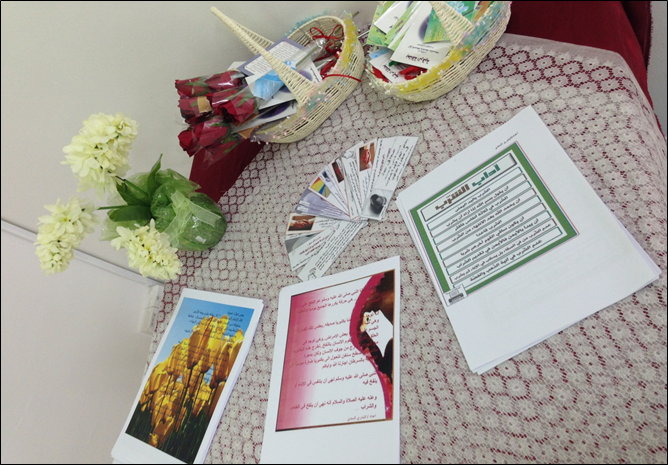 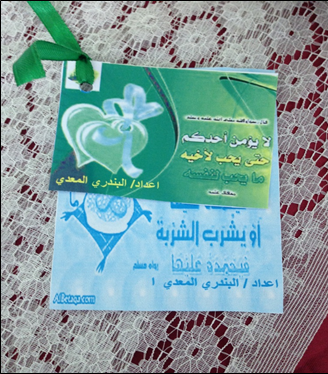 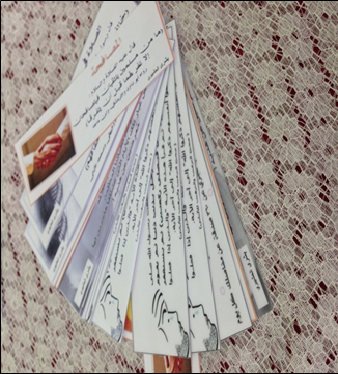 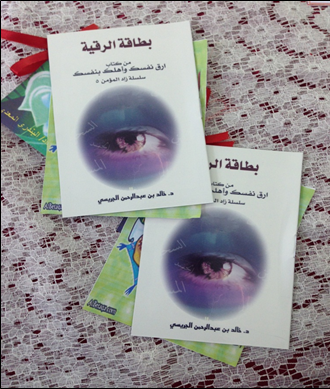 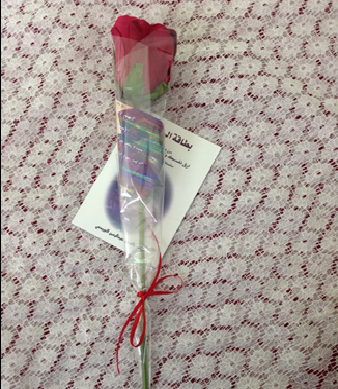 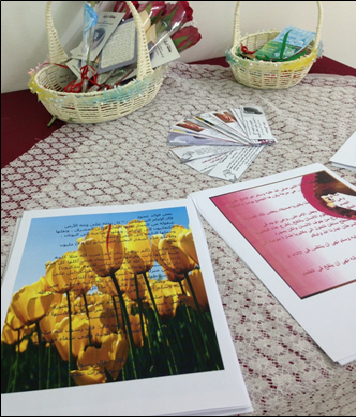 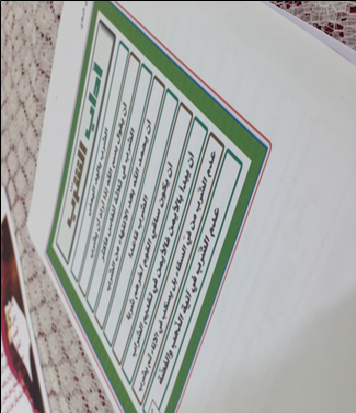 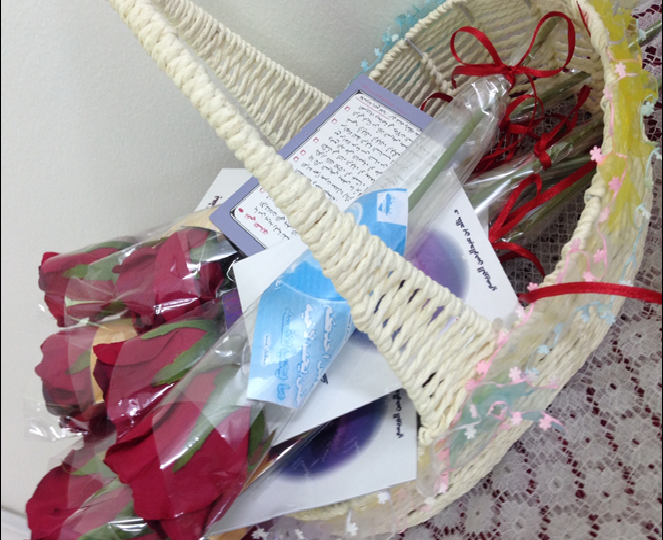 